APPLICATION FORM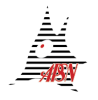 ISN-APSN Neuroscience School 2018 (Macau)In Macau SAR, ChinaAugust 22-26, 2018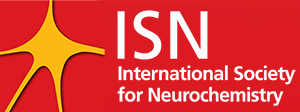 NamePositionPositionInstitute/Dept.AddressE-mailPhonePhonePhoneEducation/TrainingEducation/TrainingEducation/TrainingEducation/TrainingEducation/TrainingEducation/TrainingEducation/TrainingEducation/TrainingDegreeDegreeInstitute and LocationInstitute and LocationYear(s)Year(s)Year(s)Field of StudyPurposeSpecify the reason why you want to attend the advanced schoolJustify how critical this school program for your researchSpecify the reason why you want to attend the advanced schoolJustify how critical this school program for your researchSpecify the reason why you want to attend the advanced schoolJustify how critical this school program for your researchSpecify the reason why you want to attend the advanced schoolJustify how critical this school program for your researchSpecify the reason why you want to attend the advanced schoolJustify how critical this school program for your researchSpecify the reason why you want to attend the advanced schoolJustify how critical this school program for your researchSpecify the reason why you want to attend the advanced schoolJustify how critical this school program for your researchReference list(select up to 5 representative papers)